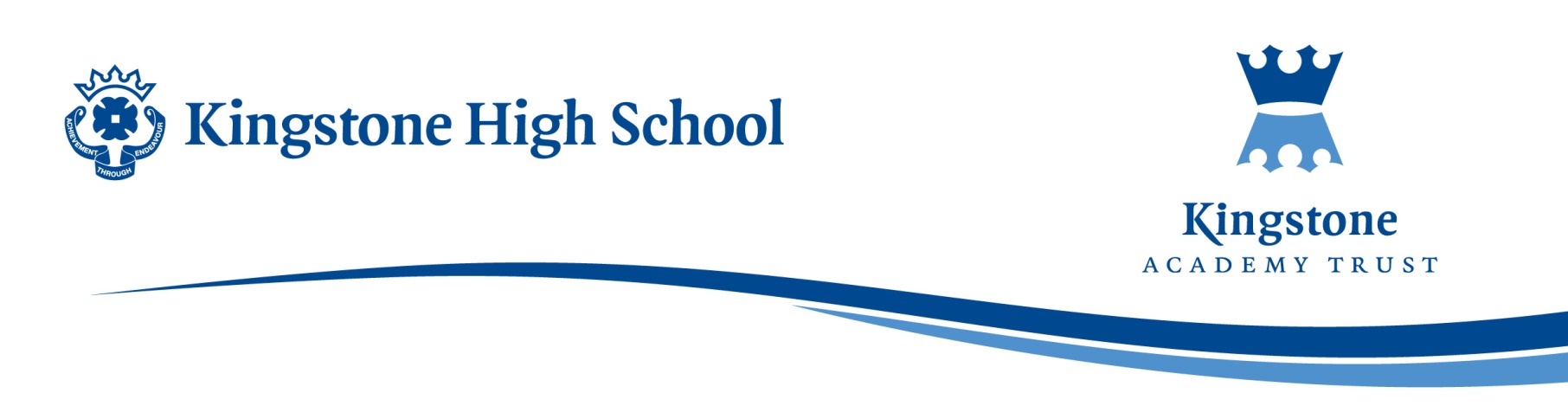 9 September 2020Dear Parent/Carer,In order to improve communication and support for your child and yourself, we have purchased a mobile app that runs with GO 4 Schools. The app will enable you to have an overview of your child’s day as well as allowing you to keep track and help them managing any home learning. All home learning will now be uploaded to the student homework app so it is all centrally stored and easy for them to manage. Using the GO 4 Schools App will enable you to view on your smartphone or tablet the following information on your child: Timetable • Summary of current lesson and the next lesson • More detailed information on your child’s daily timetable including timings and teachers Homework • New tasks set • Tasks due today • Tasks due tomorrow • Tasks due within 7 days • Extended pieces of homework set • Ability for students to mark homework as done Additionally, you will be able to tap on homework pieces to access: • Detailed homework explanations • Website addresses required to complete the homework • Downloadable, attached documentsSession Attendance • Counts of possible sessions and overall percentage attendance • Authorised and unauthorised absences • Late marks Behaviour • Overview of positive and negative behaviour events and points • Details of each behaviour event including subject, points and date Attainment • Overview of the subject progress and target grades • View residual progress and colouring, if shared by your school • Individual subject detail including grades, behaviour and homework The GO 4 Schools App will also send to your smartphone and/or email address summary notifications on: • the homework set in the last 24 hours as well as homework due in the next 7 days so that you are fully informed on the homework that your child must complete. • Detentions that have been set for your child to attend. • Updates of behaviour events.Attached are two starter guides; one for parents and one for students. Please use these to set up the app.You will also need to log onto the parent site of GO 4 Schools before attempting to log onto the app. Your child will need to use their school email address as their username to access the students website and the app. They will need to log in as a first time user on the website in order to receive a password to access their student site. This can then be changed to a more memorable password once they have accessed the site.There is a frequently asked questions page for parents and students on the GO 4 Schools website, which you will be able to access from your log on page. A link is provided to support you with this: http//www.go4schools.com/MobileAppFAQ.aspxIf you have any further questions please do not hesitate to contact the school on ksadmin@kingstoneacademy.co.ukYours faithfully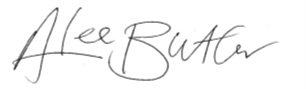 Mr Lee ButlerActing Headteacher  